<Commission>{LIBE}Committee on Civil Liberties, Justice and Home Affairs</Commission>LIBE_PV(2018)0611MINUTESMeeting of 11 June 2018, 19.30-21.45STRASBOURGThe meeting opened at 19.33 on Monday, 11 June 2018, with Claude Moraes (Chair) presiding.1.	Adoption of agenda	LIBE_OJ(2018)0611The agenda was adopted with the following change: -	New point 3.1 - vote on the text agreed during interinstitutional negotiations on European Agency for the operational management of large-scale IT systems in the area of freedom, security and justice2.	Chair’s announcementsLinguistic profileThe Chair indicated that interpretation in Danish, Maltese and Gaelic was not available for this meeting.Endorsement of Coordinators' recommendations (Rule 205)Further to Rule 205 of the Rules of Procedure the Chair submitted the following Coordinators' recommendation for approval:Appointment of Rapporteurs:-	Sylvia-Yvonne Kaufmann (S&D) was nominated Rapporteur for the Proposal for a Council decision authorising Member States to become party, in the interest of the European Union, to the Council of Europe Convention on an Integrated Safety, Security, and Service Approach at Football Matches and Other Sports Events (CETS No 218) - 2018/0116(NLE) - COM(2018)0247-	Kashetu Kyenge (S&D) was nominated Rapporteur for the Proposal for a Regulation on the creation of a European network of immigration liaison officers regulation (recast) - 2018/0153 (COD) - COM(2018) 303 -	Cecilia Wikström (ALDE) was nominated Rapporteur Proposal for a Regulation amending Regulation (EC) No 862/2007 of the European Parliament and of the Council n Community statistics on migration and international protection - COM(2018)0307 - 2018/0154(COD)-	Martina Anderson was nominated Rapporteur for the Implementation of the Treaty provisions related to the EU Citizenship 2018/2111(INI)Pursuant to Rule 205 the Committee endorsed these recommendations.The reception of the following delegated and implementing acts was communicated to Members:-	New delegated act (C(2018)2716) supplementing Directive (EU) 2015/849 with regulatory technical standards on the  criteria for the appointment of central contact points for electronic money issuers and payment service  providers and with rules on their functions;-	Report on the delegation of power under Regulation (EC) No 273/ and under Council Regulation (EC) No 111/2005 on drug precursors;-	Commission Implementing Decision  laying down the technical specifications for the uniform format for residence permits for third country nationals and repealing Commission Decision C(2002)3069" and 3 annexes;-	Commission Implementing Decision laying down the technical specifications on the standards for security features and biometrics in passports and travel documents issued by Member States replacing Commission Decision C(2006) 2909 final laying down the technical specifications on the standards for security features and biometrics in passports and travel documents issued by Member States and Commission Decision C(2008) 8657 laying down a certificate policy as required in the technical specifications on the standards for security features and biometrics in passports and travel documents issued by Member States” and its annex.The reception of these delegated and implementing acts was communicated to all LIBE Members via the LIBE DIA Newsletter.Roberta Metsola (EPP) raised a point of order.3.1	European Agency for the operational management of large-scale IT systems in the area of freedom, security and justice	LIBE/8/10385	***I	2017/0145(COD)	COM(2017)0352 – C8-0216/2017	Vote on the text agreed during interinstitutional negotiationsMonica Macovei (ECR) took the floor before the vote.The text agreed during interinstitutional negotiations was adopted with 47 votes in favour, 4 against, 6 abstentions.3.	Adequacy of the protection afforded by the EU-U.S. Privacy Shield	LIBE/8/12524 		2018/2645(RSP)		Adoption of a draft resolutionA vote was requested on the postponement of the vote. The result was 28 votes in favour and 29 against the postponement.The draft resolution was adopted with 29 votes in favour, 25 against, 3 abstentions.-	The following amendments were adopted: 6, 9, 13, 15, 16, 17, 18, 19, 20, 22, 28, 30, 31, 35, 36, 38, 42, 46, 47, 48, 52, 56, 57, 58, 66, 67, 69, 74, 75, 82, 87 with oral amendment as addition, 87, 88, Compromise amendments 1, 2, 3, 4, 5 ,6 ,7, 8, 9, 10;-	The following amendments were rejected:  2, 7, 8, 11, 12, 40, 41, 59, 65, 68, 76, 77, 78, 80;-	The following amendments were fallen: 1, 3, 4, 5, 10, 21, 23, 24, 25, 26, 27, 29, 32, 33, 34, 37, 39, 43, 44, 45, 49, 50, 51, 53, 54, 55, 60, 61, 62, 63, 64, 70, 71, 72, 73, 79, 81, 83, 84, 85, 86;-	The following amendment was withdrawn: 14.Joint debate on the Security Package4.	European Production and Preservation Orders for electronic evidence in criminal matters	LIBE/8/12854	***I	2018/0108(COD)	COM(2018)0225 – C8-0155/2018	Presentation by Julian KING, Commissioner for Security Union5.	Harmonised rules on the appointment of legal representatives for the purpose of gathering evidence in criminal proceedings	LIBE/8/12852	***I	2018/0107(COD)	COM(2018)0226 – C8-0154/2018	Presentation by Julian KING, Commissioner for Security Union6.	Rules facilitating the use of financial and other information for the prevention, detection, investigation or prosecution of certain criminal offences	LIBE/8/12849	***I	2018/0105(COD)	COM(2018)0213 – C8-0152/2018	Presentation by Julian KING, Commissioner for Security Union7.	Strengthening the security of identity cards of Union citizens and of residence documents issued to Union citizens and their family members exercising their right of free movement	LIBE/8/12832	***I	2018/0104(COD)	COM(2018)0212 – C8-0153/2018	Presentation by Julian KING, Commissioner for Security Union 8.	Marketing and use of explosives precursors	LIBE/8/12826	***I	2018/0103(COD)	COM(2018)0209 – C8-0151/2018	Presentation by Julian KING, Commissioner for Security Union9.	Communication from the Commission to the European Parliament, the European Council and the Council - Fourteenth progress report towards an effective and genuine Security Union	COM(2018)0211	• Presentation by Julian KING, Commissioner for Security UnionCommissioner King presented the Security Package of 17 April 2018.The following Members took the floor: Roberta Metsola (EPP), Birgit Sippel (S&D), Gérard Deprez (ALDE), Natalie Griesbeck (ALDE), Andrejs Mamikins (S&D), Cornelia Ernst (GUE), Tomas Zdechovsky (EPP), Sylvia-Yvonne Kaufmann (S&D), Cecilia Wikström (ALDE), Bodil Valero (Greens/EFA), Sophie in'tVeld (ALDE), Ana Gomes (S&D).Commissioner King answered the questions raised.Joint debate10.	Interoperability between EU information systems (borders and visa)	LIBE/8/12007	***I	2017/0351(COD)	COM(2017)0793 – C8-0002/2018	Consideration of draft report	Deadline for tabling amendments:29 June 2018, 16.0011.	Interoperability between EU information systems (police and judicial cooperation, asylum and migration)	LIBE/8/12010	***I	2017/0352(COD)	COM(2017)0794 – C8-0003/2018	Consideration of draft report	Deadline for tabling amendments:29 June 2018, 16.00The Rapporteurs presented the draft reports.Commissioner King took the floor.The following Members took the floor: Miriam Dalli (S&D), Cornelia Ernst (GUE), Bodil Valero (Verts/ALE), Birgit Sippel (S&D), Sophie In't Veld (ALDE, Monika Hohlmeier (EPP).Chair Moraes concluded the point.12.	Any other business13.	Next meetings	20 June 2018, 9.00 – 12.30 and 14.30 – 18.30 (Brussels)	21 June 2018, 9.00 – 12.30 and 15.15 – 17.30 (Brussels)The meeting ended at 21:47.Results of roll-call votesContents1. European Agency for the operational management of large-scale IT systems in the area of freedom, security and justice	71.1.	Final vote	72. Adequacy of the protection afforded by the EU-U.S. Privacy Shield	82.1.	Final vote	8Key to symbols:+	:	in favour-	:	against0	:	abstention1. European Agency for the operational management of large-scale IT systems in the area of freedom, security and justice1.1.	Final vote2. Adequacy of the protection afforded by the EU-U.S. Privacy Shield2.1.	Final voteПРИСЪСТВЕН ЛИСТ/LISTA DE ASISTENCIA/PREZENČNÍ LISTINA/DELTAGERLISTE/ ANWESENHEITSLISTE/KOHALOLIJATE NIMEKIRI/ΚΑΤΑΣΤΑΣΗ ΠΑΡΟΝΤΩΝ/RECORD OF ATTENDANCE/ LISTE DE PRÉSENCE/POPIS NAZOČNIH/ELENCO DI PRESENZA/APMEKLĒJUMU REĢISTRS/DALYVIŲ SĄRAŠAS/ JELENLÉTI ÍV/REĠISTRU TA' ATTENDENZA/PRESENTIELIJST/LISTA OBECNOŚCI/LISTA DE PRESENÇAS/ LISTĂ DE PREZENŢĂ/PREZENČNÁ LISTINA/SEZNAM NAVZOČIH/LÄSNÄOLOLISTA/DELTAGARLISTA* 	(P)	=	Председател/Presidente/Předseda/Formand/Vorsitzender/Esimees/Πρόεδρος/Chair(wo)man/Président/Predsjednik/Priekšsēdētājs/ Pirmininkas/Elnök/'Chairman'/Voorzitter/Przewodniczący/Preşedinte/Predseda/Predsednik/Puheenjohtaja/Ordförande	(VP) =	Заместник-председател/Vicepresidente/Místopředseda/Næstformand/Stellvertretender Vorsitzender/Aseesimees/Αντιπρόεδρος/ Vice-Chair(wo)man/Potpredsjednik/Vice-Président/Potpredsjednik/Priekšsēdētāja vietnieks/Pirmininko pavaduotojas/Alelnök/ Viċi 'Chairman'/Ondervoorzitter/Wiceprzewodniczący/Vice-Presidente/Vicepreşedinte/Podpredseda/Podpredsednik/ Varapuheenjohtaja/Vice ordförande	(M)	=	Член/Miembro/Člen/Medlem./Mitglied/Parlamendiliige/Μέλος/Member/Membre/Član/Membro/Deputāts/Narys/Képviselő/ Membru/Lid/Członek/Membro/Membru/Člen/Poslanec/Jäsen/Ledamot	(F)	=	Длъжностно лице/Funcionario/Úředník/Tjenestemand/Beamter/Ametnik/Υπάλληλος/Official/Fonctionnaire/Dužnosnik/ Funzionario/Ierēdnis/Pareigūnas/Tisztviselő/Uffiċjal/Ambtenaar/Urzędnik/Funcionário/Funcţionar/Úradník/Uradnik/Virkamies/ TjänstemanEuropean Parliament2014-2019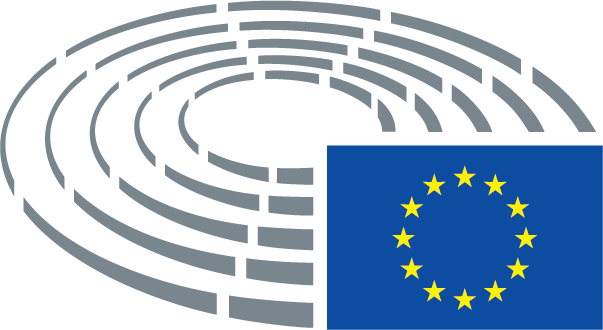 Rapporteur:Monica MACOVEI (ECR)AM – PE621.027v01-00Responsible:LIBELIBERapporteur:Claude Moraes (S&D)AM – PE621.027v01-00Responsible:LIBELIBERapporteur:Birgit Sippel (S&D)Birgit Sippel (S&D)Responsible:LIBELIBELIBEOpinions:IMCO – Decision: no opinionRapporteur:Birgit Sippel (S&D)Birgit Sippel (S&D)Responsible:LIBELIBELIBEOpinions:IMCO – Decision: no opinionRapporteur:Emil Radev (PPE)Emil Radev (PPE)Responsible:LIBELIBELIBEOpinions:AFET – Decision: no opinionECON – Sander Loones (ECR)Rapporteur:Gérard Deprez (ALDE)Gérard Deprez (ALDE)Responsible:LIBELIBELIBEOpinions:AFETAFETTRAN – Decision: no opinionCULT – Decision: no opinionJURI – Decision: no opinionFEMMFEMMPETI – Decision: no opinionRapporteur:Andrejs Mamikins (S&D)Andrejs Mamikins (S&D)Responsible:LIBELIBELIBEOpinions:ENVI – Decision: no opinionITRE – Decision: no opinionIMCO – Decision: no opinionJURI – Decision: no opinionRapporteur:Jeroen Lenaers (PPE)Jeroen Lenaers (PPE)PR – PE622.263v01-00Responsible:LIBELIBELIBEOpinions:AFET – Decision: no opinionBUDG – Bernd Kölmel (ECR)AD – PE616.791v02-00
AM – PE622.009v01-00Rapporteur:Nuno Melo (PPE)Nuno Melo (PPE)PR – PE622.253v01-00Responsible:LIBELIBELIBEOpinions:AFET – Decision: no opinionBUDG – Bernd Kölmel (ECR)AD – PE616.792v02-00
AM – PE622.010v02-0047+ALDEGérard Deprez, Sophia in 't Veld, Nathalie Griesbeck, Angelika Mlinar, Cecilia Wikström,ECRDaniel Dalton, Arne Gericke, Jussi Halla-aho, Monica Macovei, Helga StevensEFDDKristina WinbergENFGiancarlo Scotta', Harald VilimskyEPPMichał Boni, Birgit Collin-Langen, Anna Maria Corazza Bildt, Agustín Díaz de Mera García Consuegra, Brice Hortefeux, Teresa Jiménez-Becerril Barrio, Barbara Kudrycka, Jeroen Lenaers, Nuno Melo, Roberta Metsola, József Nagy, Julia Pitera, Csaba Sógor, Traian Ungureanu, Axel Voss, Tomáš Zdechovský, Tadeusz ZwiefkaS&DCaterina Chinnici, Iratxe García Pérez, Ana Gomes, Sylvie Guillaume, John Howarth, Sylvia-Yvonne Kaufmann, Andrejs Mamikins, Clare Moody, Claude Moraes, Christine Revault d'Allonnes Bonnefoy, Birgit Sippel, Julie Ward, Josef WeidenholzerGREENS/ALEAna Miranda, Michel Reimon, Judith Sargentini, Bodil Valero4-EFDDWilliam (The Earl of) Dartmouth, John Stuart Agnew, Gerard BattenENFAuke Zijlstra60GUE/NGLMatt Carthy, Cornelia Ernst, Barbara Spinelli, Marie-Christine VergiatS&DDietmar Köster, Soraya Post29+S&DCaterina Chinnici, Iratxe García Pérez, Ana Gomes, Maria Grapini, Sylvie Guillaume, John Howarth, Sylvia-Yvonne Kaufmann, Köster Dietmar, Andrejs Mamikins, Clare Moody, Claude Moraes, Christine Revault d'Allonnes Bonnefoy, Birgit Sippel, Josef WeidenholzerALDESophia in 't Veld, Nathalie Griesbeck, Angelika Mlinar, Cecilia WikströmGUE/NGLMatt Carthy, Cornelia Ernst, Barbara Spinelli, Marie-Christine VergiatGREENS/ALEAna Miranda, Michel Reimon, Judith Sargentini, Bodil ValeroENFGiancarlo Scotta', Harald Vilimsky, Auke Zijlstra25-EPPMichał Boni, Birgit Collin-Langen, Anna Maria Corazza Bildt, Agustín Díaz de Mera García Consuegra, Brice Hortefeux, Teresa Jiménez-Becerril Barrio, Barbara Kudrycka, Jeroen Lenaers, Nuno Melo, Roberta Metsola, József Nagy, Julia Pitera, Csaba Sógor, Traian Ungureanu, Axel Voss, Tomáš Zdechovský, Tadeusz ZwiefkaECRDaniel Dalton, Arne Gericke, Jussi Halla-aho, Monica Macovei, Helga StevensEFDDWilliam (The Earl of) Dartmouth, John Stuart Agnew, Gerard Batten30S&DSoraya PostALDEGérard DeprezEFDDKristina WinbergБюро/Mesa/Předsednictvo/Formandskabet/Vorstand/Juhatus/Προεδρείο/Bureau/Predsjedništvo/Ufficio di presidenza/Prezidijs/ Biuras/Elnökség/Prezydium/Birou/Predsedníctvo/Predsedstvo/Puheenjohtajisto/Presidiet (*)Claude Moraes (P), Barbara Kudrycka (4 VP)Членове/Diputados/Poslanci/Medlemmer/Mitglieder/Parlamendiliikmed/Μέλη/Members/Députés/Zastupnici/Deputati/Deputāti/Nariai/Képviselõk/Membri/Leden/Posłowie/Deputados/Deputaţi/Jäsenet/LedamöterAsim Ademov, Gerard Batten, Michał Boni, Caterina Chinnici, Daniel Dalton, Agustín Díaz de Mera García Consuegra, Cornelia Ernst, Ana Gomes, Nathalie Griesbeck, Sylvie Guillaume, Jussi Halla-aho, Monika Hohlmeier, Brice Hortefeux, Filiz Hyusmenova, Dietmar Köster, Monica Macovei, Roberta Metsola, József Nagy, Soraya Post, Judith Sargentini, Giancarlo Scottà, Birgit Sippel, Helga Stevens, Csaba Sógor, Traian Ungureanu, Bodil Valero, Marie-Christine Vergiat, Harald Vilimsky, Josef Weidenholzer, Cecilia Wikström, Kristina Winberg, Tomáš Zdechovský, Auke Zijlstra, Sophia in 't VeldЗаместници/Suplentes/Náhradníci/Stedfortrædere/Stellvertreter/Asendusliikmed/Αναπληρωτές/Substitutes/Suppléants/Zamjenici/ Supplenti/Aizstājēji/Pavaduojantysnariai/Póttagok/Sostituti/Plaatsvervangers/Zastępcy/Membros suplentes/Supleanţi/Náhradníci/ Namestniki/Varajäsenet/SuppleanterAnna Maria Corazza Bildt, Miriam Dalli, Gérard Deprez, Maria Grapini, Teresa Jiménez-Becerril Barrio, Sylvia-Yvonne Kaufmann, Jeroen Lenaers, Andrejs Mamikins, Nuno Melo, Ana Miranda, Maite Pagazaurtundúa Ruiz, Christine Revault d'Allonnes Bonnefoy, Barbara Spinelli, Axel Voss200 (2)200 (2)John Stuart AgnewJohn Stuart Agnew206 (3)206 (3)William (The Earl of) Dartmouth, Margrete Auken, Matt Carthy, Birgit Collin-Langen, Iratxe García Pérez, Arne Gericke, John Howarth, Clare Moody, Julia Pitera, Michel Reimon, Julie Ward, Tadeusz ZwiefkaWilliam (The Earl of) Dartmouth, Margrete Auken, Matt Carthy, Birgit Collin-Langen, Iratxe García Pérez, Arne Gericke, John Howarth, Clare Moody, Julia Pitera, Michel Reimon, Julie Ward, Tadeusz Zwiefka53 (8) (Точка от дневния ред/Punto del orden del día/Bod pořadu jednání (OJ)/Punkt på dagsordenen/Tagesordnungspunkt/ Päevakorra punkt/Ημερήσια Διάταξη Σημείο/Agenda item/Point OJ/Točka dnevnog reda/Punto all'ordine del giorno/Darba kārtības punkts/Darbotvarkės punktas/Napirendi pont/Punt Aġenda/Agendapunt/Punkt porządku dziennego/Ponto OD/Punct de pe ordinea de zi/Bod programu schôdze/Točka UL/Esityslistan kohta/Föredragningslista punkt)53 (8) (Точка от дневния ред/Punto del orden del día/Bod pořadu jednání (OJ)/Punkt på dagsordenen/Tagesordnungspunkt/ Päevakorra punkt/Ημερήσια Διάταξη Σημείο/Agenda item/Point OJ/Točka dnevnog reda/Punto all'ordine del giorno/Darba kārtības punkts/Darbotvarkės punktas/Napirendi pont/Punt Aġenda/Agendapunt/Punkt porządku dziennego/Ponto OD/Punct de pe ordinea de zi/Bod programu schôdze/Točka UL/Esityslistan kohta/Föredragningslista punkt)Наблюдатели/Observadores/Pozorovatelé/Observatører/Beobachter/Vaatlejad/Παρατηρητές/Observers/Observateurs/Promatrači/ Osservatori/Novērotāji/Stebėtojai/Megfigyelők/Osservaturi/Waarnemers/Obserwatorzy/Observadores/Observatori/Pozorovatelia/ Opazovalci/Tarkkailijat/ObservatörerПо покана на председателя/Por invitación del presidente/Na pozvání předsedy/Efter indbydelse fra formanden/Auf Einladung des Vorsitzenden/Esimehe kutsel/Με πρόσκληση του Προέδρου/At the invitation of the Chair(wo)man/Sur l’invitation du président/ Na poziv predsjednika/Su invito del presidente/Pēc priekšsēdētāja uzaicinājuma/Pirmininkui pakvietus/Az elnök meghívására/ Fuq stedina taċ-'Chairman'/Op uitnodiging van de voorzitter/Na zaproszenie Przewodniczącego/A convite do Presidente/La invitaţia preşedintelui/Na pozvanie predsedu/Na povabilo predsednika/Puheenjohtajan kutsusta/På ordförandens inbjudanСъвет/Consejo/Rada/Rådet/Rat/Nõukogu/Συμβούλιο/Council/Conseil/Vijeće/Consiglio/Padome/Taryba/Tanács/Kunsill/Raad/ Conselho/Consiliu/Svet/Neuvosto/Rådet (*)Съвет/Consejo/Rada/Rådet/Rat/Nõukogu/Συμβούλιο/Council/Conseil/Vijeće/Consiglio/Padome/Taryba/Tanács/Kunsill/Raad/ Conselho/Consiliu/Svet/Neuvosto/Rådet (*)Комисия/Comisión/Komise/Kommissionen/Kommission/Euroopa Komisjon/Επιτροπή/Commission/Komisija/Commissione/Bizottság/ Kummissjoni/Commissie/Komisja/Comissão/Comisie/Komisia/Komissio/Kommissionen (*)Комисия/Comisión/Komise/Kommissionen/Kommission/Euroopa Komisjon/Επιτροπή/Commission/Komisija/Commissione/Bizottság/ Kummissjoni/Commissie/Komisja/Comissão/Comisie/Komisia/Komissio/Kommissionen (*)King J. (Commissioner), Deka J. (Cabinet)King J. (Commissioner), Deka J. (Cabinet)Други институции/Otras instituciones/Ostatní orgány a instituce/Andre institutioner/Andere Organe/Muud institutsioonid/ Άλλα θεσμικά όργανα/Other institutions/Autres institutions/Druge institucije/Altre istituzioni/Citas iestādes/Kitos institucijos/ Más intézmények/Istituzzjonijiet oħra/Andere instellingen/Inne instytucje/Outras Instituições/Alte instituţii/Iné inštitúcie/Muut toimielimet/Andra institutioner/organДруги институции/Otras instituciones/Ostatní orgány a instituce/Andre institutioner/Andere Organe/Muud institutsioonid/ Άλλα θεσμικά όργανα/Other institutions/Autres institutions/Druge institucije/Altre istituzioni/Citas iestādes/Kitos institucijos/ Más intézmények/Istituzzjonijiet oħra/Andere instellingen/Inne instytucje/Outras Instituições/Alte instituţii/Iné inštitúcie/Muut toimielimet/Andra institutioner/organДруги участници/Otros participantes/Ostatní účastníci/Endvidere deltog/Andere Teilnehmer/Muud osalejad/Επίσης Παρόντες/Other participants/Autres participants/Drugi sudionici/Altri partecipanti/Citi klātesošie/Kiti dalyviai/Más résztvevők/Parteċipanti ohra/Andere aanwezigen/Inni uczestnicy/Outros participantes/Alţi participanţi/Iní účastníci/Drugi udeleženci/Muut osallistujat/Övriga deltagareСекретариат на политическите групи/Secretaría de los Grupos políticos/Sekretariát politických skupin/Gruppernes sekretariat/ Sekretariat der Fraktionen/Fraktsioonide sekretariaat/Γραμματεία των Πολιτικών Ομάδων/Secretariats of political groups/Secrétariat des groupes politiques/Tajništva klubova zastupnika/Segreteria gruppi politici/Politisko grupu sekretariāts/Frakcijų sekretoriai/ Képviselőcsoportok titkársága/Segretarjat gruppi politiċi/Fractiesecretariaten/Sekretariat Grup Politycznych/Secr. dos grupos políticos/Secretariate grupuri politice/Sekretariát politických skupín/Sekretariat političnih skupin/Poliittisten ryhmien sihteeristöt/ Gruppernas sekretariatСекретариат на политическите групи/Secretaría de los Grupos políticos/Sekretariát politických skupin/Gruppernes sekretariat/ Sekretariat der Fraktionen/Fraktsioonide sekretariaat/Γραμματεία των Πολιτικών Ομάδων/Secretariats of political groups/Secrétariat des groupes politiques/Tajništva klubova zastupnika/Segreteria gruppi politici/Politisko grupu sekretariāts/Frakcijų sekretoriai/ Képviselőcsoportok titkársága/Segretarjat gruppi politiċi/Fractiesecretariaten/Sekretariat Grup Politycznych/Secr. dos grupos políticos/Secretariate grupuri politice/Sekretariát politických skupín/Sekretariat političnih skupin/Poliittisten ryhmien sihteeristöt/ Gruppernas sekretariatPPES&DECRALDEGUE/NGLVerts/ALEEFDDENFNIMitsopoulou E., Montano E.Echevarria-Torres Monasterio I., Murphy S., Sisättö M.De Jong J.Cartes C., Krökel CHernanz N.Sanguineti E.Кабинет на председателя/Gabinete del Presidente/Kancelář předsedy/Formandens Kabinet/Kabinett des Präsidenten/Presidendi kantselei/Γραφείο Προέδρου/President's Office/Cabinet du Président/Ured predsjednika/Gabinetto del Presidente/Priekšsēdētāja kabinets/Pirmininko kabinetas/Elnöki hivatal/Kabinett tal-President/Kabinet van de Voorzitter/Gabinet Przewodniczącego/Gabinete do Presidente/Cabinet Preşedinte/Kancelária predsedu/Urad predsednika/Puhemiehen kabinetti/Talmannens kansliКабинет на председателя/Gabinete del Presidente/Kancelář předsedy/Formandens Kabinet/Kabinett des Präsidenten/Presidendi kantselei/Γραφείο Προέδρου/President's Office/Cabinet du Président/Ured predsjednika/Gabinetto del Presidente/Priekšsēdētāja kabinets/Pirmininko kabinetas/Elnöki hivatal/Kabinett tal-President/Kabinet van de Voorzitter/Gabinet Przewodniczącego/Gabinete do Presidente/Cabinet Preşedinte/Kancelária predsedu/Urad predsednika/Puhemiehen kabinetti/Talmannens kansliGlatigny V.Glatigny V.Кабинет на генералния секретар/Gabinete del Secretario General/Kancelář generálního tajemníka/Generalsekretærens Kabinet/ Kabinett des Generalsekretärs/Peasekretäri büroo/Γραφείο Γενικού Γραμματέα/Secretary-General's Office/Cabinet du Secrétaire général/Ured glavnog tajnika/Gabinetto del Segretario generale/Ģenerālsekretāra kabinets/Generalinio sekretoriaus kabinetas/ Főtitkári hivatal/Kabinett tas-Segretarju Ġenerali/Kabinet van de secretaris-generaal/Gabinet Sekretarza Generalnego/Gabinete do Secretário-Geral/Cabinet Secretar General/Kancelária generálneho tajomníka/Urad generalnega sekretarja/Pääsihteerin kabinetti/ Generalsekreterarens kansliКабинет на генералния секретар/Gabinete del Secretario General/Kancelář generálního tajemníka/Generalsekretærens Kabinet/ Kabinett des Generalsekretärs/Peasekretäri büroo/Γραφείο Γενικού Γραμματέα/Secretary-General's Office/Cabinet du Secrétaire général/Ured glavnog tajnika/Gabinetto del Segretario generale/Ģenerālsekretāra kabinets/Generalinio sekretoriaus kabinetas/ Főtitkári hivatal/Kabinett tas-Segretarju Ġenerali/Kabinet van de secretaris-generaal/Gabinet Sekretarza Generalnego/Gabinete do Secretário-Geral/Cabinet Secretar General/Kancelária generálneho tajomníka/Urad generalnega sekretarja/Pääsihteerin kabinetti/ Generalsekreterarens kansliГенерална дирекция/Dirección General/Generální ředitelství/Generaldirektorat/Generaldirektion/Peadirektoraat/Γενική Διεύθυνση/ Directorate-General/Direction générale/Glavna uprava/Direzione generale/Ģenerāldirektorāts/Generalinis direktoratas/Főigazgatóság/ Direttorat Ġenerali/Directoraten-generaal/Dyrekcja Generalna/Direcção-Geral/Direcţii Generale/Generálne riaditeľstvo/Generalni direktorat/Pääosasto/GeneraldirektoratГенерална дирекция/Dirección General/Generální ředitelství/Generaldirektorat/Generaldirektion/Peadirektoraat/Γενική Διεύθυνση/ Directorate-General/Direction générale/Glavna uprava/Direzione generale/Ģenerāldirektorāts/Generalinis direktoratas/Főigazgatóság/ Direttorat Ġenerali/Directoraten-generaal/Dyrekcja Generalna/Direcção-Geral/Direcţii Generale/Generálne riaditeľstvo/Generalni direktorat/Pääosasto/GeneraldirektoratDG PRESDG IPOLDG EXPODG EPRSDG COMMDG PERSDG INLODG TRADDG INTEDG FINSDG ITECDG SAFESpeiser M. A.Правна служба/Servicio Jurídico/Právní služba/Juridisk Tjeneste/Juristischer Dienst/Õigusteenistus/Νομική Υπηρεσία/Legal Service/ Service juridique/Pravna služba/Servizio giuridico/Juridiskais dienests/Teisės tarnyba/Jogi szolgálat/Servizz legali/Juridische Dienst/ Wydział prawny/Serviço Jurídico/Serviciu Juridic/Právny servis/Oikeudellinen yksikkö/RättstjänstenСекретариат на комисията/Secretaría de la comisión/Sekretariát výboru/Udvalgssekretariatet/Ausschusssekretariat/Komisjoni sekretariaat/Γραμματεία επιτροπής/Committee secretariat/Secrétariat de la commission/Tajništvo odbora/Segreteria della commissione/ Komitejas sekretariāts/Komiteto sekretoriatas/A bizottság titkársága/Segretarjat tal-kumitat/Commissiesecretariaat/Sekretariat komisji/ Secretariado da comissão/Secretariat comisie/Sekretariat odbora/Valiokunnan sihteeristö/UtskottssekretariatetCahen A., De Frutos Gomez J.M, Hamvas J, Huber K., Huperz J., Ide-Kostic P., Schulze E.Сътрудник/Asistente/Asistent/Assistent/Assistenz/Βοηθός/Assistant/Assistente/Palīgs/Padėjėjas/Asszisztens/Asystent/Pomočnik/ Avustaja/AssistenterHrincescu A.